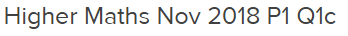 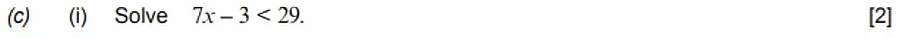 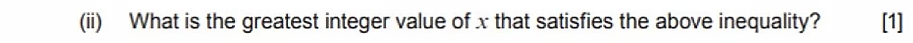 ____________________________________________________________________________________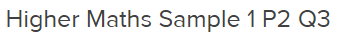 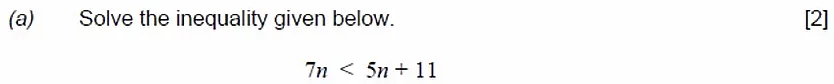 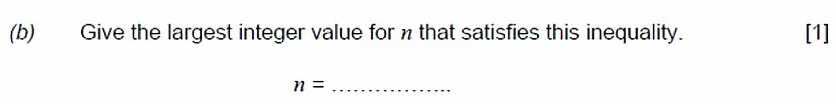 ___________________________________________________________________________________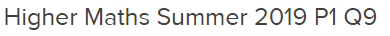 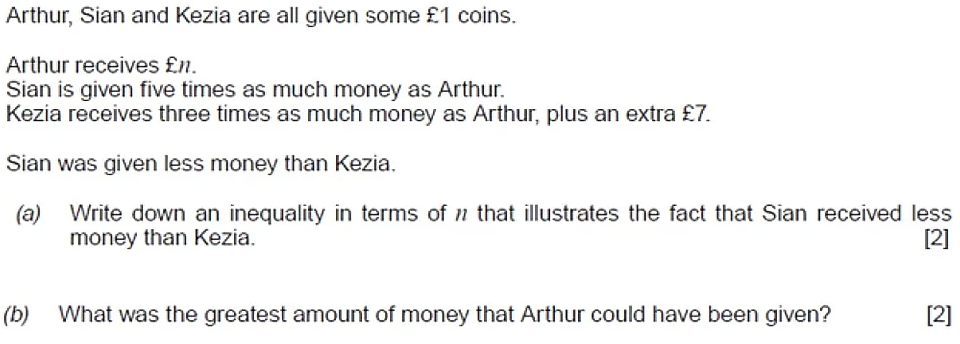 __________________________________________________________________________________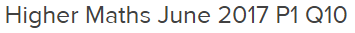 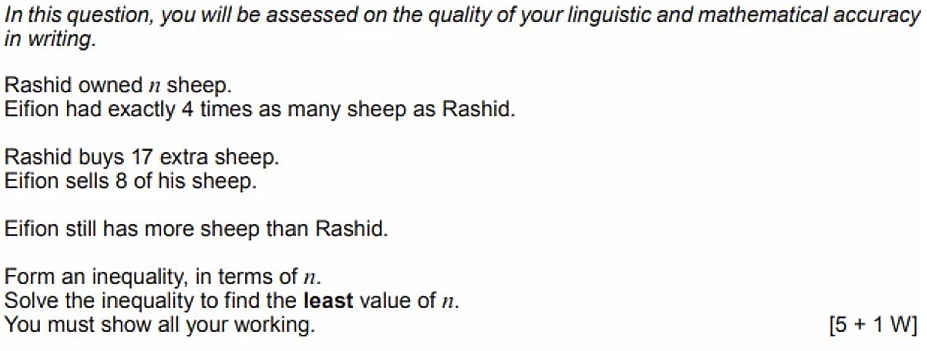 _________________________________________________________________________________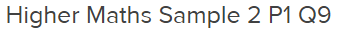 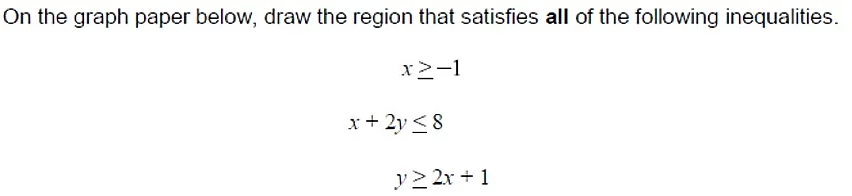 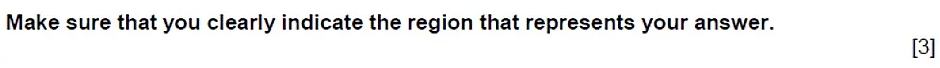 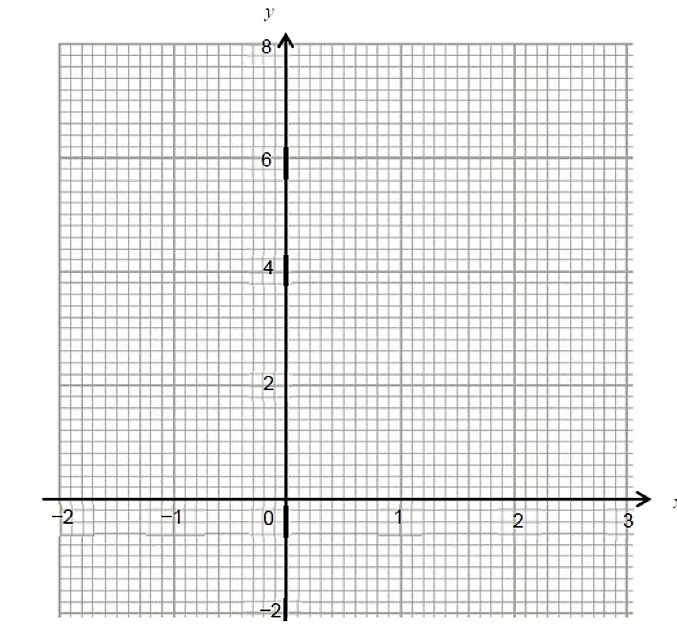 __________________________________________________________________________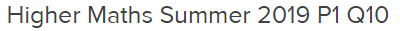 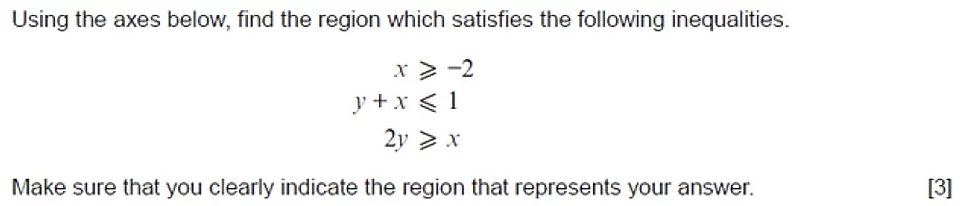 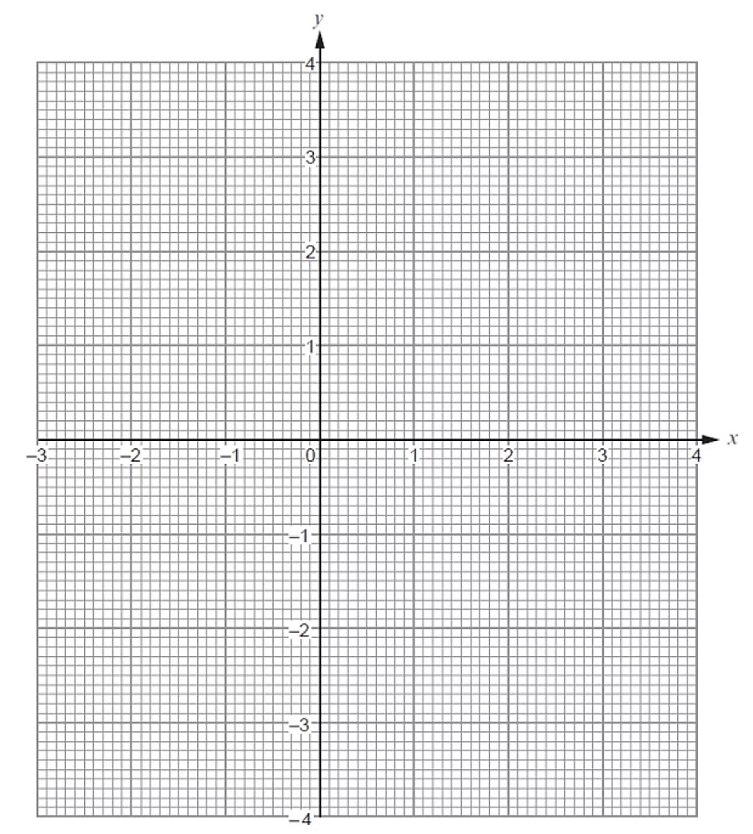 ________________________________________________________________________________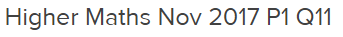 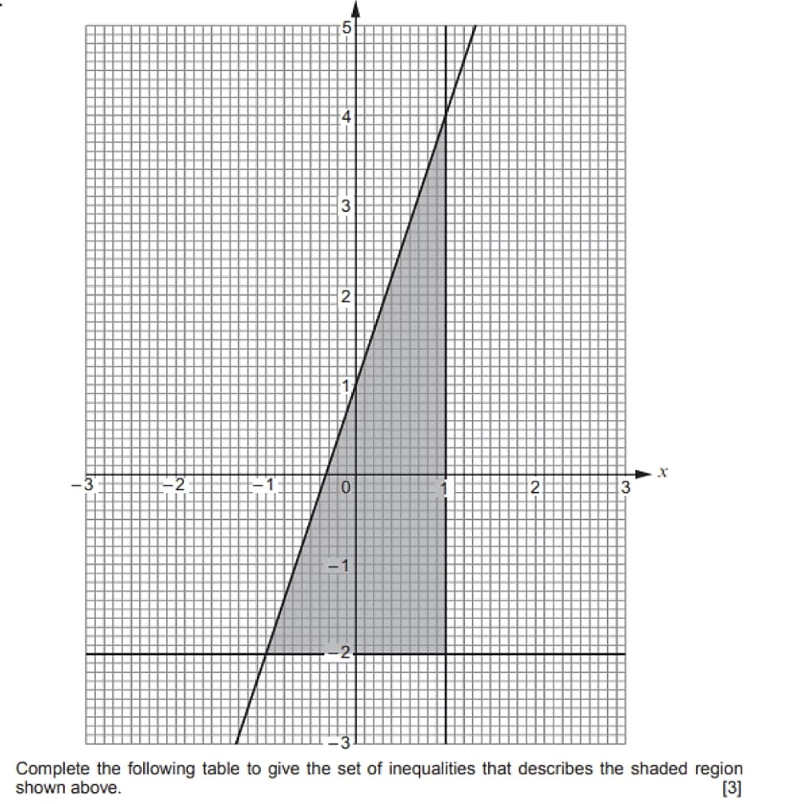 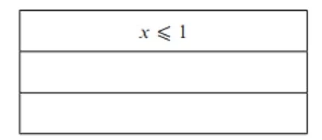 _______________________________________________________________________________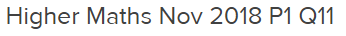 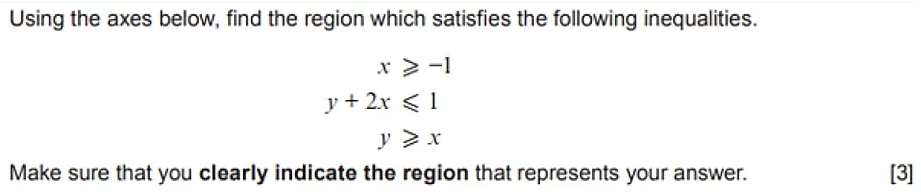 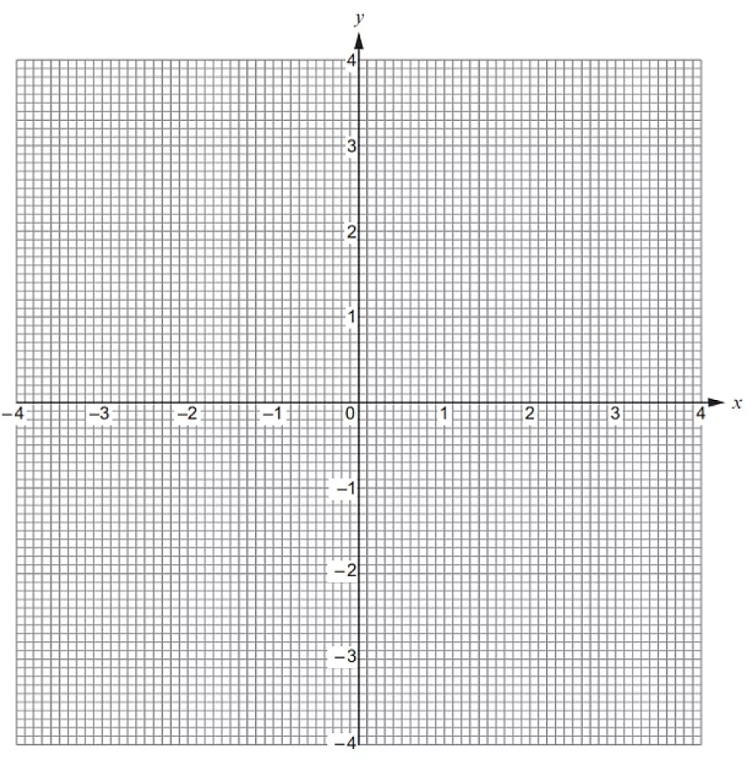 _______________________________________________________________________________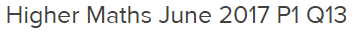 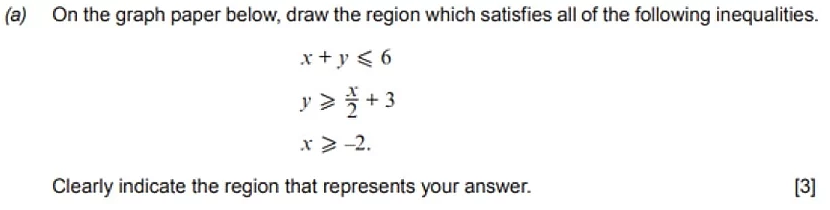 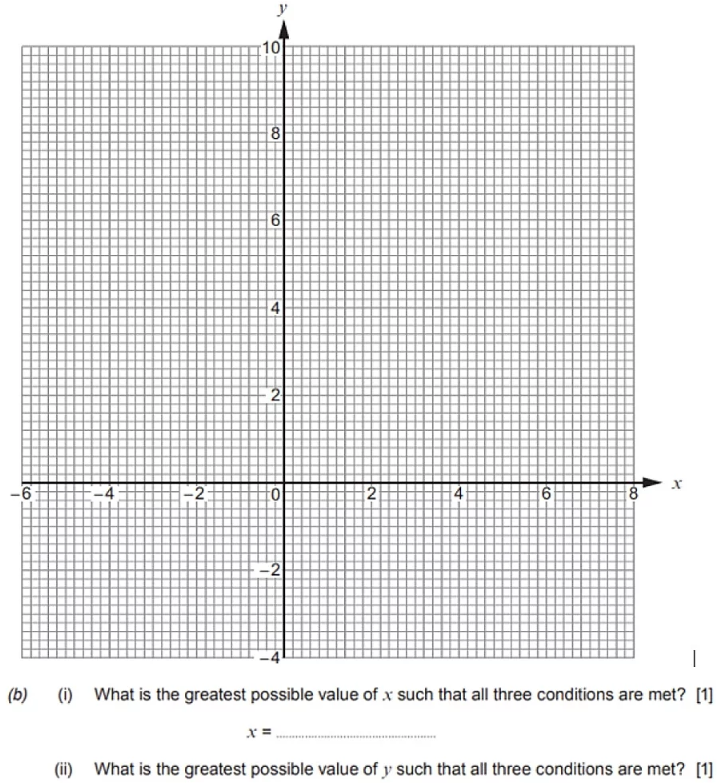 